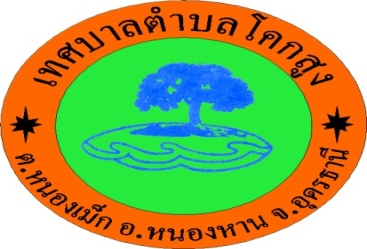 แผนการดำเนินงาน   เทศบาลตำบลโคกสูง   ประจำปีงบประมาณ พ.ศ. 2564     ตำบลหนองเม็ก  อำเภอหนองหาน   จังหวัดอุดรธานี   คำนำ		แผนการดำเนินงาน  หมายถึง แผนการดำเนินงานขององค์กรปกครองส่วนท้องถิ่นที่แสดงถึงรายละเอียดแผนงาน โครงการพัฒนาและกิจกรรม                       ที่ดำเนินการจริงทั้งหมดในพื้นที่ขององค์กรปกครองส่วนท้องถิ่นประจำปีงบประมาณนั้น           แผนการดำเนินงาน (Action Plan) เป็นแผนที่แสดงรายละเอียดของแผน/โครงการ รวมทั้งกิจกรรมการพัฒนาที่ดำเนินการจริงทั้งหมดในเขตพื้นที่ของเทศบาลตำบลโคกสูง ในแต่ละปีงบประมาณ วัตถุประสงค์หลักของการจัดทำแผนการดำเนินงาน คือ เพื่อใช้แผนเป็นแนวทางในการดำเนินงาน ลดความซ้ำซ้อน รวมทั้งประสาน  บูรณาการร่วมกับหน่วยงานอื่น ๆ ทำให้การปฏิบัติงานมีประสิทธิภาพสอดคล้องกบความต้องการและปัญหาที่ต้องแก้ไขได้อย่างแท้จริง          เทศบาลตำบลโคกสูง ได้ดำเนินการจัดทำแผนการดำเนินงานประจำปี พ.ศ. 2564  ตามระเบียบกระทรวงมหาดไทย ว่าด้วยการจัดทำแผนพัฒนาขององค์กรปกครองส่วนท้องถิ่น พ.ศ. 2548 แก้ไขเพิ่มเติมถึง (ฉบับที่ 3)  พ.ศ. 2561  เสร็จเรียบร้อยแล้ว และหวังว่าแผนการดำเนินงานฉบับนี้จะเป็นประโยชน์แก่เทศบาลและหน่วยงานอื่นที่เกี่ยวข้องในการปฏิบัติงานร่วมกันอย่างมีประสิทธิภาพ เกิดผลดีต่อท้องถิ่นต่อไป                                                               งานนโยบายและแผน                                                        เทศบาลตำบลโคกสูงสารบัญ                      เรื่อง                                                                                                                            หน้า                 ส่วนที่ 1  บทนำ                    บทนำ                                                                                                                                                                     วัตถุประสงค์ของแผนการดำเนินงาน                                                                                                                                  ขั้นตอนการจัดทำแผนการดำเนินงาน                                                                                                                                ประโยชน์ของแผนการดำเนินงาน                                                                                                                                                 ส่วนที่ 2  บัญชีโครงการ /กิจกรรม                      บัญชีสรุปจำนวนโครงการและงบประมาณ                                                                                                 1                         บัญชีโครงการ / กิจกรรม / งบประมาณ                                                                                  -  ยุทธศาสตร์การพัฒนาด้านโครงสร้างพื้นฐาน                                                                                         2 – 6                          -  ยุทธศาสตร์การพัฒนาด้านสาธารณสุขขั้นพื้นฐาน และการส่งเสริมคุณภาพชีวิต                                                   7                                                                                                                   -  ยุทธศาสตร์การพัฒนาด้านการส่งเสริมการศึกษาและกีฬา การฟื้นฟูขนบธรรมเนียมประเพณีของท้องถิ่น                  8 – 11                           -  ยุทธศาสตร์การพัฒนาด้านการจัดระเบียบสังคม การรักษาความปลอดภัยในชีวิตและทรัพย์สินของประชาชน               12                         -  ยุทธศาสตร์การพัฒนาด้านเศรษฐกิจและท่องเที่ยว                                                                                    13                         -  ยุทธศาสตร์การพัฒนาด้านแหล่งน้ำ ทรัพยากรธรรมชาติและสิ่งแวดล้อม                                                           14                         -  ยุทธศาสตร์การพัฒนาด้านการบริหารจัดการที่ดี                                                                                    15 – 19บทนำ                      ตามระเบียบกระทรวงมหาดไทย ว่าด้วยการจัดทำแผนพัฒนาขององค์กรปกครองส่วนท้องถิ่น พ.ศ. 2548 แก้ไขเพิ่มเติมถึง (ฉบับที่ 3)  พ.ศ. 2561    ข้อ 27  แผนการดำเนินงานให้จัดทำให้แล้วเสร็จภายในสามสิบวันนับแต่วันที่ประกาศใช้ งบประมาณรายจ่ายประจำปี งบประมาณรายจ่ายเพิ่มเติม งบประมาณจากเงินสะสม หรือได้รับแจ้งแผนงานและโครงการจากหน่วยราชการส่วนกลาง ส่วนภูมิภาค รัฐวิสาหกิจหรือหน่วยงานอื่น ๆที่ต้องดำเนินการในพื้นที่องค์กรปกครองส่วนท้องถิ่นในปีงบประมาณนั้น  การขยายเวลาการจัดทำและการแก้ไขแผนการดำเนินงานเป็นอำนาจของผู้บริหารท้องถิ่น                           เพื่อให้การดำเนินงานด้านการพัฒนาของ เทศบาลตำบลโคกสูง เป็นไปตามยุทธศาสตร์การพัฒนาที่ได้วางไว้ และให้เป็นไปตามระเบียบกระทรวงมหาดไทย ว่าด้วยการจัดทำแผนพัฒนาขององค์กรปกครองส่วนท้องถิ่น พ.ศ. 2548  แก้ไขเพิ่มเติมถึง (ฉบับที่ 3)  พ.ศ.2561 ซึ่ง กำหนดให้เทศบาลจัดทำแผนการดำเนินงานประจำปีวัตถุประสงค์ของแผนการดำเนินงานประจำปี  พ.ศ. 2564                       สำหรับแผนการดำเนินงาน  มีจุดมุ่งหมายเพื่อแสดงถึง  รายละเอียดแผนงาน /โครงการพัฒนา และ กิจกรรม ที่ดำเนินการจริงทั้งหมดในพื้นที่ เทศบาลตำบลโคกสูง ประจำปีงบประมาณ 2564  แผนการดำเนินงานเป็นเอกสารที่ระบุ แผนงาน /โครงการ /กิจกรรม ทั้งหมดที่จะดำเนินการในปีงบประมาณ พ.ศ. 2564         ทำให้แนวทางการดำเนินงานของเทศบาลตำบลโคกสูง  มีความชัดเจนในการปฏิบัติมากขึ้น มีการประสาน และบูรณาการการทำงานกับหน่วยงาน  การจำแนกรายละเอียดต่าง ๆ ของ แผนงาน/โครงการ/กิจกรรม  ในแผนการดำเนินงานจะทำให้การติดตามประเมินผลเมื่อสิ้นปีมีความสะดวกยิ่งขึ้นขั้นตอนการจัดทำแผนการดำเนินงาน               ขั้นตอนที่   1    การเก็บรวบรวมข้อมูล โดย คณะกรรมการสนับสนุนการจัดทำแผนพัฒนาเทศบาลตำบลโคกสูง เก็บรวบรวมข้อมูล โครงการ/กิจกรรม         ที่จะมีการดำเนินการจริงในพื้นที่ ทั้ง โครงการ / กิจกรรม ของเทศบาลตำบลโคกสูงเอง และหน่วยงานอื่น               ขั้นตอนที่   2    การจัดทำร่างแผนการดำเนินงาน  คณะกรรมการสนับสนุนการจัดทำแผนพัฒนาเทศบาลตำบลโคกสูง จัดทำร่างแผนดำเนินงาน โดยพิจารณาจัดหมวดหมู่ให้สอดคล้องกับยุทธศาสตร์และแนวทางการพัฒนาของท้องถิ่นกำหนดไว้ในแผนยุทธศาสตร์การพัฒนา               ขั้นตอนที่   3    การประกาศแผนการดำเนินงาน คณะกรรมการสนับสนุนการจัดทำแผนพัฒนาเทศบาลตำบลโคกสูง นำร่างแผนการดำเนินงานเสนอคณะกรรมการพัฒนาท้องถิ่นเพื่อเห็นชอบร่างแผนดำเนินการ และเสนอผู้บริหารเพื่อประกาศใช้การประกาศใช้แผนการดำเนินงานพัฒนาเทศบาลตำบลโคกสูง ประจำปีงบประมาณ  พ.ศ. 2564  เพื่อปิดประกาศโดยเปิดเผยให้ประชาชนทราบ และสามารถตรวจสอบได้ประโยชน์ของแผนการดำเนินงาน               1.  แสดงถึงความชัดเจนในการนำแผนยุทธศาสตร์การพัฒนาไปสู่การปฏิบัติ               2.  แสดงความสอดคล้องกับงบประมาณรายจ่ายประจำปี               3.  เพื่อความสะดวกในการปฏิบัติงานตามโครงการต่าง ๆ               4.  ประชาชนทราบถึงแผนงาน / โครงการ / กิจกรรมการพัฒนาดำเนินการจริงในพื้นที่ ง่ายต่อการติดตามและประเมินผลการดำเนินงานตาม                    แผนงาน /โครงการ / กิจกรรม  ในปีนั้น               5.  เพื่อการประสานแผนและทำงานร่วมกันระหว่างส่วนราชการ และหน่วยงานต่าง ๆ               6.  เป็นเครื่องมือสำคัญของผู้บริหารท้องถิ่น ในการควบคุมและกำกับการบริหารงานของเทศบาลตำบลโคกสูงบัญชีสรุปจำนวนโครงการและงบประมาณแผนการดำเนินงาน ประจำปีงบประมาณ 2564 เทศบาลตำบลโคกสูง  ตำบลหนองเม็ก  อำเภอหนองเม็ก  จังหวัดอุดรธานี1บัญชีโครงการ/กิจกรรม/งบประมาณแผนการดำเนินงาน ประจำปีประมาณ พ.ศ. 2564                                                                                                  เทศบาลตำบลโคกสูง  ตำบลหนองเม็ก  อำเภอหนองเม็ก  จังหวัดอุดรธานี            1. ยุทธศาสตร์การพัฒนาด้านโครงสร้างพื้นฐาน2บัญชีโครงการ/กิจกรรม/งบประมาณแผนการดำเนินงาน ประจำปีประมาณ พ.ศ. 2564                                                                                                   เทศบาลตำบลโคกสูง  ตำบลหนองเม็ก  อำเภอหนองเม็ก  จังหวัดอุดรธานียุทธศาสตร์การพัฒนาด้านโครงสร้างพื้นฐานบัญชีโครงการ/กิจกรรม/งบประมาณแผนการดำเนินงาน ประจำปีประมาณ พ.ศ. 2564                                                                                                   เทศบาลตำบลโคกสูง  ตำบลหนองเม็ก  อำเภอหนองเม็ก  จังหวัดอุดรธานี1. ยุทธศาสตร์การพัฒนาด้านโครงสร้างพื้นฐานบัญชีโครงการ/กิจกรรม/งบประมาณแผนการดำเนินงาน ประจำปีประมาณ พ.ศ. 2564                                                                                                   เทศบาลตำบลโคกสูง  ตำบลหนองเม็ก  อำเภอหนองเม็ก  จังหวัดอุดรธานี1. ยุทธศาสตร์การพัฒนาด้านโครงสร้างพื้นฐานบัญชีโครงการ/กิจกรรม/งบประมาณแผนการดำเนินงาน ประจำปีประมาณ พ.ศ. 2564                                                                                                   เทศบาลตำบลโคกสูง  ตำบลหนองเม็ก  อำเภอหนองเม็ก  จังหวัดอุดรธานี1. ยุทธศาสตร์การพัฒนาด้านโครงสร้างพื้นฐานบัญชีโครงการ/กิจกรรม/งบประมาณแผนการดำเนินงาน ประจำปีประมาณ พ.ศ. 2564                                                                                                   เทศบาลตำบลโคกสูง  ตำบลหนองเม็ก  อำเภอหนองเม็ก  จังหวัดอุดรธานี2.   ยุทธศาสตร์การพัฒนาด้านสาธารณสุขขั้นพื้นฐาน และการส่งเสริมคุณภาพชีวิตบัญชีโครงการ/กิจกรรม/งบประมาณแผนการดำเนินงาน ประจำปีประมาณ พ.ศ. 2564                                                                                                   เทศบาลตำบลโคกสูง  ตำบลหนองเม็ก  อำเภอหนองเม็ก  จังหวัดอุดรธานี           3. ยุทธศาสตร์การพัฒนาด้านการส่งเสริมการศึกษาและกีฬา การฟื้นฟูขนบธรรมเนียมประเพณีของท้องถิ่น8บัญชีโครงการ/กิจกรรม/งบประมาณแผนการดำเนินงาน ประจำปีประมาณ พ.ศ. 2564                                                                                                    เทศบาลตำบลโคกสูง  ตำบลหนองเม็ก  อำเภอหนองเม็ก  จังหวัดอุดรธานี           3. ยุทธศาสตร์การพัฒนาด้านการส่งเสริมการศึกษาและกีฬา การฟื้นฟูขนบธรรมเนียมประเพณีของท้องถิ่น9บัญชีโครงการ/กิจกรรม/งบประมาณแผนการดำเนินงาน ประจำปีประมาณ พ.ศ. 2564                                                                                                    เทศบาลตำบลโคกสูง  ตำบลหนองเม็ก  อำเภอหนองเม็ก  จังหวัดอุดรธานี           3. ยุทธศาสตร์การพัฒนาด้านการส่งเสริมการศึกษาและกีฬา การฟื้นฟูขนบธรรมเนียมประเพณีของท้องถิ่นบัญชีโครงการ/กิจกรรม/งบประมาณแผนการดำเนินงาน ประจำปีประมาณ พ.ศ. 2564                                                                                                    เทศบาลตำบลโคกสูง  ตำบลหนองเม็ก  อำเภอหนองเม็ก  จังหวัดอุดรธานี           3. ยุทธศาสตร์การพัฒนาด้านการส่งเสริมการศึกษาและกีฬา การฟื้นฟูขนบธรรมเนียมประเพณีของท้องถิ่น11บัญชีโครงการ/กิจกรรม/งบประมาณแผนการดำเนินงาน ประจำปีประมาณ พ.ศ. 2564                                                                                                    เทศบาลตำบลโคกสูง  ตำบลหนองเม็ก  อำเภอหนองเม็ก  จังหวัดอุดรธานี           4.   ยุทธศาสตร์การพัฒนาด้านการจัดระเบียบสังคม การรักษาความปลอดภัยในชีวิตและทรัพย์สินของประชาชน 12บัญชีโครงการ/กิจกรรม/งบประมาณแผนการดำเนินงาน ประจำปีประมาณ พ.ศ. 2564                                                                                                    เทศบาลตำบลโคกสูง  ตำบลหนองเม็ก  อำเภอหนองเม็ก  จังหวัดอุดรธานี           5.    ยุทธศาสตร์การพัฒนาด้านเศรษฐกิจและท่องเที่ยว13บัญชีโครงการ/กิจกรรม/งบประมาณแผนการดำเนินงาน ประจำปีประมาณ พ.ศ. 2564                                                                                                    เทศบาลตำบลโคกสูง  ตำบลหนองเม็ก  อำเภอหนองเม็ก  จังหวัดอุดรธานี           6.   ยุทธศาสตร์การพัฒนาด้านแหล่งน้ำ ทรัพยากรธรรมชาติและสิ่งแวดล้อม14บัญชีโครงการ/กิจกรรม/งบประมาณแผนการดำเนินงาน ประจำปีประมาณ พ.ศ. 2564                                                                                                    เทศบาลตำบลโคกสูง  ตำบลหนองเม็ก  อำเภอหนองเม็ก  จังหวัดอุดรธานี          ๗.   ยุทธศาสตร์การพัฒนาด้านการบริหารจัดการที่ดี15บัญชีโครงการ/กิจกรรม/งบประมาณแผนการดำเนินงาน ประจำปีประมาณ พ.ศ. 2564                                                                                                    เทศบาลตำบลโคกสูง  ตำบลหนองเม็ก  อำเภอหนองเม็ก  จังหวัดอุดรธานี          ๗.   ยุทธศาสตร์การพัฒนาด้านการบริหารจัดการที่ดีบัญชีโครงการ/กิจกรรม/งบประมาณแผนการดำเนินงาน ประจำปีประมาณ พ.ศ. 2564                                                                                                 เทศบาลตำบลโคกสูง  ตำบลหนองเม็ก  อำเภอหนองเม็ก  จังหวัดอุดรธานี          ๗.   ยุทธศาสตร์การพัฒนาด้านการบริหารจัดการที่ดี17บัญชีโครงการ/กิจกรรม/งบประมาณแผนการดำเนินงาน ประจำปีประมาณ พ.ศ. 2564                                                                                                   เทศบาลตำบลโคกสูง  ตำบลหนองเม็ก  อำเภอหนองเม็ก  จังหวัดอุดรธานี          ๗.   ยุทธศาสตร์การพัฒนาด้านการบริหารจัดการที่ดีบัญชีโครงการ/กิจกรรม/งบประมาณแผนการดำเนินงาน ประจำปีประมาณ พ.ศ. 2564                                                                                                    เทศบาลตำบลโคกสูง  ตำบลหนองเม็ก  อำเภอหนองเม็ก  จังหวัดอุดรธานี          ๗.   ยุทธศาสตร์การพัฒนาด้านการบริหารจัดการที่ดี19ยุทธศาสตร์/แนวทางการพัฒนาจำนวนโครงการที่ดำเนินการคิดเป็นร้อยละของโครงการทั้งหมดจำนวนงบประมาณคิดเป็นร้อยละของงบประมาณทั้งหมดหน่วยดำเนินการ1. ยุทธศาสตร์การพัฒนาด้านโครงสร้างพื้นฐาน1716.19 %3,600,00015.42%กองช่าง2. ยุทธศาสตร์การพัฒนาด้านสาธารณสุขขั้นพื้นฐาน และการส่งเสริมคุณภาพ     ชีวิต87.62 %9,630,40041.26 %สำนักปลัด3. ยุทธศาสตร์การพัฒนาด้านการส่งเสริมการศึกษาและกีฬา การฟื้นฟู       ขนบธรรมเนียมประเพณีของท้องถิ่น3836.19 %5,794,21224.82 %สำนักปลัด4. ยุทธศาสตร์การพัฒนาด้านการจัดระเบียบสังคม การรักษาความปลอดภัย    ในชีวิตและทรัพย์สินของประชาชน65.71 %463,3501.99 %สำนักปลัด5. ยุทธศาสตร์การพัฒนาด้านเศรษฐกิจและท่องเที่ยว-๐ %-๐ %-6. ยุทธศาสตร์การพัฒนาด้านแหล่งน้ำ ทรัพยากรธรรมชาติและสิ่งแวดล้อม10.95 %30,0000.13 %สำนักปลัดกองช่าง7. ยุทธศาสตร์การพัฒนาด้านบริหารจัดการที่ดี3533.33 % 3,822,89416.38 %สำนักปลัดกองคลัง  กองช่าง                                                                                    รวม            105100 %23,340,856100 %ลำดับที่โครงการ/กิจกรรมงบประมาณ(บาท)สถานที่ดำเนินการหน่วยดำเนินการพ.ศ. 2563พ.ศ. 2563พ.ศ. 2563พ.ศ. 2564พ.ศ. 2564พ.ศ. 2564พ.ศ. 2564พ.ศ. 2564พ.ศ. 2564พ.ศ. 2564พ.ศ. 2564พ.ศ. 2564ลำดับที่โครงการ/กิจกรรมงบประมาณ(บาท)สถานที่ดำเนินการหน่วยดำเนินการต.คพ.ยธ.คม.คก.พมี.คเม.ยพ.คมิ.ยก.คส.คก.ย1.โครงการก่อสร้างถนนคอนกรีตเสริมเหล็กถนนดงหว้าน – ต้ายสวรรค์ หมู่ที่ 10 บ้านดงหว้าน สถานที่ก่อสร้างถนนดงหว้าน – ต้ายสวรรค์  หมู่ที่ 10 บ้านดงหว้าน จุดเริ่มต้น บริเวณบ้านนางยศ  โซ่เงิน จุดสิ้นสุด บ้านนายสุรศักดิ์ มัณฑะ ผิวจราจรกว้าง 4.00 เมตร ความหนา 0.15 เมตร ความยาว 130.00 เมตร300,000  หมู่ที่ 10 บ้านดงหว้าน กองช่างเทศบาลตำบลโคกสูง2.โครงการก่อสร้างถนนคอนกรีตเสริมเหล็กถนนต้ายสวรรค์ – ดงหว้าน หมู่ที่ 3 บ้านเม็กใหญ่ สถานที่ก่อสร้างถนนเม็กใหญ่ – ดงหว้าน หมู่ที่ 3 บ้านเม็กใหญ่ จุดเริ่มต้น ที่นายบัวจันทร์ ผิวนวล จุดสิ้นสุด ที่นายสีดา สาครเจริญ ผิวจราจรกว้าง 4.00 เมตร ความหนา 0.15 เมตร ความยาว 130.00 เมตร300,000หมู่ที่ 3 บ้านเม็กใหญ่กองช่างเทศบาลตำบลโคกสูง3.โครงการก่อสร้างถนนคอนกรีตเสริมเหล็กถนนทรัพย์เจริญ 2 หมู่ที่ 11 บ้านคำผักกูด สถานที่ก่อสร้างถนนทรัพย์เจริญ 2 จุดเริ่มต้น บ้านนายพรม ขวัญเมือง จุดสิ้นสุดถนนรอบหมู่บ้านคำผักกูด(ด้านทิศตะวันออก)ผิวจราจรกว้าง 4.00 เมตร ความหนา 0.15 เมตร ความยาว 140.00 เมตร340,000หมู่ที่ 11 บ้านคำผักกูดกองช่างเทศบาลตำบลโคกสูง4.โครงการก่อสร้างถนนคอนกรีตเสริมเหล็กถนนประชารักษา 1 (หนองนกทา – หนองหิน) หมู่ที่ 8 บ้านหนองนกทา สถานที่ก่อสร้าง ถนนประชารักษา 1  จุดเริ่มต้น บ้านนายสมพงษ์ ศรฤทธิ์ จุดสิ้นสุด บ้านนายโกศล ทิพโกมล ผิวจราจรกว้าง 4.00 เมตร ความหนา 0.15 เมตร ความยาว 150.00 เมตร360,000  หมู่ที่ 8 บ้านหนองนกทา กองช่างเทศบาลตำบลโคกสูง5.โครงการก่อสร้างถนนคอนกรีตเสริมเหล็กถนนประชารักษา 3 หมู่ที่ 19 บ้านโคกสูง สถานที่ก่อสร้างถนนประชารักษา 3 จุดเริ่มต้น บ้านนายอวยชัย เปาวนา จุดสิ้นสุด บริเวณบ้านนางอรุณ กู๊ดรัม ผิวจราจรกว้าง 4.00 เมตร ความหนา 0.15 เมตร ความยาว 102.00 เมตร206,000หมู่ที่ 19 บ้านโคกสูงกองช่างเทศบาลตำบลโคกสูงลำดับที่โครงการ/กิจกรรมงบประมาณ(บาท)สถานที่ดำเนินการหน่วยดำเนินการพ.ศ. 2563พ.ศ. 2563พ.ศ. 2563พ.ศ. 2564พ.ศ. 2564พ.ศ. 2564พ.ศ. 2564พ.ศ. 2564พ.ศ. 2564พ.ศ. 2564พ.ศ. 2564พ.ศ. 2564ลำดับที่โครงการ/กิจกรรมงบประมาณ(บาท)สถานที่ดำเนินการหน่วยดำเนินการต.คพ.ยธ.คม.คก.พมี.คเม.ยพ.คมิ.ยก.คส.คก.ย6.ก่อสร้างถนนคอนกรีตเสริมเหล็กถนนพิศาลชาญชัย หมู่ที่ 2 บ้านโคกสูง สถานที่ก่อสร้างถนนพิศาลชาญชัย หมู่ที่ 2 จุดเริ่มต้น บ้านนางสวรรค์ ไชยหาญ จุดสิ้นสุด บ้านนางเบญจวรรณ บุตรวงศ์ ผิวจราจรกว้าง 4.00 เมตร ความหนา 0.15 เมตร ความยาว 46.00 เมตร110,000หมู่ที่ 2บ้านโคกสูงกองช่างเทศบาลตำบลโคกสูง7. ก่อสร้างถนนคอนกรีตเสริมเหล็กถนนเพลินใจ หมู่ที่ 5 บ้านต้ายสวรรค์ สถานที่ก่อสร้าง ถนนเพลินใจ หมู่ที่ 5 บ้านต้ายสวรรค์ จุดเริ่มต้น บ้านนางอรอุมา พันธ์โคตร จุดสิ้นสุด ที่นางวิชุดา นันทะจันทร์ ผิวจราจรกว้าง 4.00 เมตร ความหนา 0.15 เมตร ความยาว 88.00 เมตร 210,000  หมู่ที่ 5 บ้านต้ายสวรรค์ กองช่างเทศบาลตำบลโคกสูง8.ก่อสร้างถนนคอนกรีตเสริมเหล็กถนนโพธิ์ชัย หมู่ที่ 6 บ้านดงเรือง สถานที่ก่อสร้างถนนโพธิ์ชัย หมู่ที่ 6 บ้านดงเรือง จุดเริ่มต้น บ้านนายสมัย ชัยอุบล จุดสิ้นสุด ที่นายธันวา ขยันพูด ผิวจราจรกว้าง 4.00 เมตร ความหนา 0.15 เมตร ความยาว 130.00 เมตร300,000หมู่ที่ 6 บ้านดงเรืองกองช่างเทศบาลตำบลโคกสูง9.โครงการก่อสร้างถนนคอนกรีตเสริมเหล็กถนนภายในหมู่บ้านหนองตาใกล้ หมู่ที่ 16 บ้านหนองตาใกล้ สถานที่ก่อสร้าง ถนนภายในหมู่บ้านหนองตาใกล้ หมู่ที่ 16 บ้านหนองตาใกล้ จุดเริ่มต้นที่บ้านนายสิงห์ พรมโคตร จุดสิ้นสุดที่บ้านนายสิงห์ พรมโคตร ผิวจราจรกว้าง 3.00 เมตร ความหนา 0.15 เมตร ความยาว 28.00 เมตร51,000หมู่ที่ 16บ้านหนองตาใกล้กองช่างเทศบาลตำบลโคกสูง10.ก่อสร้างถนนคอนกรีตเสริมเหล็กถนนสันติ หมู่ที่ 16 บ้านหนองตาใกล้ สถานที่ก่อสร้างถนนสันติ หมู่ที่ 16 บ้านหนองตาใกล้ จุดเริ่มต้น บ้านนางสม กล้าหาญ จุดสิ้นสุด ลำห้วยเก่เด่ ผิวจราจรกว้าง 3.00 เมตร ความหนา 0.15 เมตร ความยาว 19.00 เมตร33,000หมู่ที่ 16บ้านหนองตาใกล้กองช่างเทศบาลตำบลโคกสูงลำดับที่โครงการ/กิจกรรมงบประมาณ(บาท)สถานที่ดำเนินการหน่วยดำเนินการพ.ศ. 2563พ.ศ. 2563พ.ศ. 2563พ.ศ. 2564พ.ศ. 2564พ.ศ. 2564พ.ศ. 2564พ.ศ. 2564พ.ศ. 2564พ.ศ. 2564พ.ศ. 2564พ.ศ. 2564ลำดับที่โครงการ/กิจกรรมงบประมาณ(บาท)สถานที่ดำเนินการหน่วยดำเนินการต.คพ.ยธ.คม.คก.พมี.คเม.ยพ.คมิ.ยก.คส.คก.ย11. ก่อสร้างถนนคอนกรีตเสริมเหล็กถนนสายป่าช้าหนองตาใกล้(วัดป่าสามัคคีวิสุทธิคุณ) หมู่ที่ 4 บ้านหนองตาใกล้ สถานที่ก่อสร้าง ทางเข้าป่าช้าหนองตาใกล้(วัดป่าสามัคคีวิสุทธิคุณ)  หมู่ที่ 4 บ้านหนองตาใกล้ จุดเริ่มต้น จากถนนสายหนองตาใกล้ – หนองหาน จุดสิ้นสุด วัดป่าสามัคคีวิสุทธิคุณ ผิวจราจรกว้าง 4.00 เมตร ความหนา 0.15 เมตร ความยาว 130.00 เมตร 300,000  หมู่ที่ 4 บ้านหนองตาใกล้ กองช่างเทศบาลตำบลโคกสูง12.โครงการก่อสร้างถนนคอนกรีตเสริมเหล็กถนนสายแยกทางหลวงแผ่นดินหมายเลข 22 – บ้านหนองเม็ก หมู่ที่ 15 (ถนนข้างธานีรีสอร์ท) สถานที่ก่อสร้างถนนข้างธานีรีสอร์ท หมู่ที่ 15 บ้านหนองเม็ก(บริเวณธานีรีสอร์ท ช่วง กม.0+200 ม. – กม.0+300 ม.) ผิวจราจรกว้าง 4.00 เมตร ความหนา 0.15 เมตร ความยาว 100.00 เมตร245,000หมู่ที่ 15 บ้านหนองเม็กกองช่างเทศบาลตำบลโคกสูง13.ก่อสร้างถนนลูกรังบ้านหนองตาใกล้ หมู่ที่ 4  สถานที่ก่อสร้างถนนสายหนองตาใกล้ – วัดป่าสามัคคีวิสุทธิคุณ จุดเริ่มต้นบริเวณที่นานายนิยม ตอนเหนือ จุดสิ้นสุด บริเวณทิศตะวันตกวัดป่าสามัคคีวิสุทธิคุณ ผิวจราจรกว้าง 4.00 เมตร ความหนา 0.20 เมตร ความยาว 1,000.00 เมตร156,000หมู่ที่ 4บ้านหนองตาใกล้กองช่างเทศบาลตำบลโคกสูงลำดับที่โครงการ/กิจกรรมงบประมาณ(บาท)สถานที่ดำเนินการหน่วยดำเนินการพ.ศ. 2563พ.ศ. 2563พ.ศ. 2563พ.ศ. 2564พ.ศ. 2564พ.ศ. 2564พ.ศ. 2564พ.ศ. 2564พ.ศ. 2564พ.ศ. 2564พ.ศ. 2564พ.ศ. 2564ลำดับที่โครงการ/กิจกรรมงบประมาณ(บาท)สถานที่ดำเนินการหน่วยดำเนินการต.คพ.ยธ.คม.คก.พมี.คเม.ยพ.คมิ.ยก.คส.คก.ย14. ก่อสร้างรางระบายน้ำคอนกรีตเสริมเหล็กถนนโคกสูง-โสกหมู หมู่ที่ 2 บ้านโคกสูง ช่วงที่ 1 สถานที่ก่อสร้าง ด้านทิศตะวันออกถนนโคกสูง - โสกหมู จุดเริ่มต้น จากร่องระบายน้ำเดิม จุดสิ้นสุดทางหลวงแผ่นดินหมายเลข 22 ช่วงที่ 2 สถานที่ก่อสร้าง ด้านทิศตะวันตกถนนโคกสูง - โสกหมู จุดเริ่มต้น บ้านนางสายันต์ วรยศ จุดสิ้นสุด บ้านนายภูเงิน ไชยหาญ  ช่วงที่ 1 ขนาดกว้าง 0.30 เมตร ความลึก 0.70 เมตร ความยาว 13 เมตร พร้อมวางท่อ คสล. Ø - 0.60x1.00 ม. จำนวน 13 ท่อน และบ่อพัก คสล. ขนาดกว้าง 0.80 เมตร ความลึก 1.00 เมตร จำนวน 1 บ่อช่วงที่ 2 ขนาดกว้าง 0.30 เมตร ความลึก 0.70 เมตร ความยาว 68 เมตร พร้อมวางบ่อพัก คสล. ขนาดกว้าง 0.80 เมตร ความลึก 1.00 เมตร จำนวน 2 บ่อ  ความยาวรวม 97 เมตร310,000  หมู่ที่ 2 บ้านโคกสูง กองช่างเทศบาลตำบลโคกสูง15.โครงการปรับปรุงถนนลูกรังสายหนองลาด – ที่สาธารณะประโยชน์โคกจิกหนา หมู่ที่ 9 บ้านหนองลาด สถานที่ก่อสร้าง ถนนสายหนองลาด – ที่สาธารณะประโยชน์โคกจิกหนา จุดเริ่มต้น ที่นานายสมร ศรีสังกา จุดสิ้นสุด ที่สาธารณะประโยชน์โคกจิกหนา ผิวจราจรกว้าง 4.00 เมตร ความหนา 0.20 เมตร ความยาว 1,350.00 เมตร150,000  หมู่ที่ 9 บ้านหนองลาด กองช่างเทศบาลตำบลโคกสูง16.โครงการปรับปรุงถนนลูกรังสายหนองแสนสี – ทุ่งบ่อ หมู่ที่ 15 บ้านหนองเม็ก สถานที่ก่อสร้างถนนสายหนองแสนสี – ทุ่งบ่อ หมู่ที่ 15 บ้านหนองเม็กจุดเริ่มต้นหนองแสนสี จุดสิ้นสุด ทุ่งบ่อ(บริเวณนานางประยวน ชุมมา) ผิวจราจรกว้าง 4.00 เมตร ความหนา 0.20 เมตร ความยาว 1,300.00 เมตร141,000หมู่ที่ 15 บ้านหนองเม็กกองช่างเทศบาลตำบลโคกสูงลำดับที่โครงการ/กิจกรรมงบประมาณ(บาท)สถานที่ดำเนินการหน่วยดำเนินการพ.ศ. 2563พ.ศ. 2563พ.ศ. 2563พ.ศ. 2564พ.ศ. 2564พ.ศ. 2564พ.ศ. 2564พ.ศ. 2564พ.ศ. 2564พ.ศ. 2564พ.ศ. 2564พ.ศ. 2564ลำดับที่โครงการ/กิจกรรมงบประมาณ(บาท)สถานที่ดำเนินการหน่วยดำเนินการต.คพ.ยธ.คม.คก.พมี.คเม.ยพ.คมิ.ยก.คส.คก.ย17. ก่อสร้างถนนคอนกรีตเสริมเหล็กภายในหมู่บ้านหมู่ที่ 16 บ้านหนองตาใกล้ สถานที่ก่อสร้าง ถนนภายในหมู่บ้านหนองตาใกล้ หมู่ที่ 16 จุดเริ่มต้น ที่บ้านนายสิงห์ พรมโคตร จุดสิ้นสุด บ้านนายสิงห์ พรมโคตร ผิวจราจรกว้าง 4.00 เมตร ความหนา 0.12 เมตร ความยาว 50.00 เมตร 88,000หมู่ที่ 16บ้านหนองตาใกล้กองช่างเทศบาลตำบลโคกสูงรวมรวม3,600,000ลำดับที่โครงการงบประมาณ(บาท)สถานที่ดำเนินการหน่วยดำเนินการพ.ศ. 2563พ.ศ. 2563พ.ศ. 2563พ.ศ. 2564พ.ศ. 2564พ.ศ. 2564พ.ศ. 2564พ.ศ. 2564พ.ศ. 2564พ.ศ. 2564พ.ศ. 2564พ.ศ. 2564ลำดับที่โครงการงบประมาณ(บาท)สถานที่ดำเนินการหน่วยดำเนินการต.คพ.ยธ.คม.คก.พมี.คเม.ยพ.คมิ.ยก.คส.คก.ย1.โครงการป้องกันและควบคุมโรคพิษสุนัขบ้าตามโครงการสัตว์ปลอดโรค คนปลอดภัยจากโรคพิษสุนัขบ้า ตามพระปณิธาน สมเด็จพระเจ้าน้องนางเธอ เจ้าฟ้าจุฬาภรณวลัยลักษณ์ อัครราชกุมารีกรมพระศรีสวางควัฒนวรขัติยราชนารี57,000พื้นที่รับผิดชอบของ ทต.โคกสูงสำนักปลัดเทศบาลตำบลโคกสูง2.โครงการรณรงค์และพ่นหมอกควันกำจัดยุงลาย ป้องกันโรคไข้เลือดออกประจำปีงบประมาณ พ.ศ. 2564 90,000พื้นที่รับผิดชอบของ ทต.โคกสูงสำนักปลัดเทศบาลตำบลโคกสูง3.โครงการสำรวจข้อมูลจำนวนสัตว์และขึ้นทะเบียนจำนวนสัตว์ตามโครงการสัตว์ปลอดโรค คนปลอดภัยจากโรคพิษสุนัขบ้า ตามพระปณิธาน สมเด็จพระเจ้าน้องนางเธอ เจ้าฟ้าจุฬาภรณวลัยลักษณ์ อัครราชกุมารีกรมพระศรีสวางควัฒนวรขัติยราชนารี11,400พื้นที่รับผิดชอบของ ทต.โคกสูงสำนักปลัดเทศบาลตำบลโคกสูง4.อุดหนุนสำหรับการดำเนินงานตามแนวทางโครงการในพระราชดำริด้านสาธารณสุข200,000พื้นที่รับผิดชอบของ ทต.โคกสูงสำนักปลัดเทศบาลตำบลโคกสูง5.อุดหนุนเหล่ากาชาดจังหวัดอุดรธานีในงานประเพณีประจำปีทุ่งศรีเมืองประจำปี พ.ศ. 2563 20,000จังหวัดอุดรธานีสำนักปลัดเทศบาลตำบลโคกสูง6.เบี้ยยังชีพผู้สูงอายุ7,473,600พื้นที่รับผิดชอบของ ทต.โคกสูงสำนักปลัดเทศบาลตำบลโคกสูง7.เบี้ยยังชีพคนพิการ1,718,400พื้นที่รับผิดชอบของ ทต.โคกสูงสำนักปลัดเทศบาลตำบลโคกสูง8.เบี้ยยังชีพผู้ป่วยเอดส์60,000พื้นที่รับผิดชอบของ ทต.โคกสูงสำนักปลัดเทศบาลตำบลโคกสูงรวมรวม9,630,400ลำดับที่โครงการงบประมาณ(บาท)สถานที่ดำเนินการหน่วยดำเนินการพ.ศ. 2563พ.ศ. 2563พ.ศ. 2563พ.ศ. 2564พ.ศ. 2564พ.ศ. 2564พ.ศ. 2564พ.ศ. 2564พ.ศ. 2564พ.ศ. 2564พ.ศ. 2564พ.ศ. 2564ลำดับที่โครงการงบประมาณ(บาท)สถานที่ดำเนินการหน่วยดำเนินการต.คพ.ยธ.คม.คก.พมี.คเม.ยพ.คมิ.ยก.คส.คก.ย1.ค่ากิจกรรมพัฒนาคุณภาพผู้เรียน โรงเรียนในสังกัดเทศบาลตำบลโคกสูง116,445ร.ร.เทศบาล 1 โคกสูงสำนักปลัดเทศบาลตำบลโคกสูง2.ค่ากิจกรรมพัฒนาผู้เรียน ศูนย์พัฒนาเด็กเล็กในสังกัดเทศบาลตำบลโคกสูง29,240ศูนย์พัฒนาเด็กเล็กในสังกัดสำนักปลัดเทศบาลตำบลโคกสูง3.ค่าเครื่องแบบนักเรียน โรงเรียนในสังกัดเทศบาลตำบลโคกสูง63,095ร.ร.เทศบาล 1 โคกสูงสำนักปลัดเทศบาลตำบลโคกสูง4.ค่าเครื่องแบบนักเรียน ศูนย์พัฒนาเด็กเล็กในสังกัดเทศบาลตำบลโคกสูง13,230ศูนย์พัฒนาเด็กเล็กในสังกัดสำนักปลัดเทศบาลตำบลโคกสูง5.ค่าจัดการเรียนการสอน(รายหัว) โรงเรียนในสังกัดเทศบาลตำบลโคกสูง411,705ร.ร.เทศบาล 1 โคกสูงสำนักปลัดเทศบาลตำบลโคกสูง6.ค่าจัดการเรียนการสอนของศูนย์พัฒนาเด็กเล็ก (รายหัว) ในสังกัดเทศบาลตำบลโคกสูง128,520ศูนย์พัฒนาเด็กเล็กในสังกัดสำนักปลัดเทศบาลตำบลโคกสูง7.ค่าจัดการเรียนการสอนรายหัวส่วนเพิ่ม (Top Up) โรงเรียนในสังกัดเทศบาลตำบลโคกสูง97,125ร.ร.เทศบาล 1 โคกสูงสำนักปลัดเทศบาลตำบลโคกสูง8.ค่าใช้จ่ายในการปรับปรุงหลักสูตรสถานศึกษาโรงเรียนในสังกัดเทศบาลตำบลโคกสูง20,000ร.ร.เทศบาล 1 โคกสูงสำนักปลัดเทศบาลตำบลโคกสูง9.โครงการพัฒนา/ปรับปรุงห้องสมุด โรงเรียนในสังกัดเทศบาลตำบลโคกสูง100,000ร.ร.เทศบาล 1 โคกสูงสำนักปลัดเทศบาลตำบลโคกสูง10.ค่าใช้จ่ายในการพัฒนาแหล่งเรียนรู้ใน โรงเรียนในสังกัดเทศบาลตำบลโคกสูง50,000ร.ร.เทศบาล 1 โคกสูงสำนักปลัดเทศบาลตำบลโคกสูงลำดับที่โครงการงบประมาณ(บาท)สถานที่ดำเนินการหน่วยดำเนินการพ.ศ. 2563พ.ศ. 2563พ.ศ. 2563พ.ศ. 2564พ.ศ. 2564พ.ศ. 2564พ.ศ. 2564พ.ศ. 2564พ.ศ. 2564พ.ศ. 2564พ.ศ. 2564พ.ศ. 2564ลำดับที่โครงการงบประมาณ(บาท)สถานที่ดำเนินการหน่วยดำเนินการต.คพ.ยธ.คม.คก.พมี.คเม.ยพ.คมิ.ยก.คส.คก.ย11.ค่าใช้จ่ายในการรณรงค์ป้องกันยาเสพติดในสถานศึกษาโรงเรียนในสังกัดเทศบาลตำบลโคกสูง21,000ร.ร.เทศบาล 1 โคกสูงสำนักปลัดเทศบาลตำบลโคกสูง12.ค่าใช้จ่ายในการสนับสนุนอาหารกลางวันศูนย์พัฒนาเด็กเล็กในสังกัดเทศบาลตำบลโคกสูง370,440ศูนย์พัฒนาเด็กเล็กในสังกัดสำนักปลัดเทศบาลตำบลโคกสูง13.ค่าใช้จ่ายสนับสนุนอาหารกลางวันสำหรับเด็กมัธยม ม.1 – ม.3 โรงเรียนในสังกัดเทศบาลตำบลโคกสูง 264,600ร.ร.เทศบาล 1 โคกสูงสำนักปลัดเทศบาลตำบลโคกสูง14.ค่าใช้จ่ายสนับสนุนอาหารกลางวันสำหรับเด็กอนุบาล และ ป.1 – ป.6โรงเรียนในสังกัดเทศบาลตำบลโคกสูง 394,800ร.ร.เทศบาล 1 โคกสูงสำนักปลัดเทศบาลตำบลโคกสูง15.ค่าใช้จ่ายอินเตอร์เน็ตในโรงเรียนในสังกัดเทศบาลตำบลโคกสูง7,200ร.ร.เทศบาล 1 โคกสูงสำนักปลัดเทศบาลตำบลโคกสูง16.ค่าปัจจัยพื้นฐานสำหรับนักเรียนยากจน80,000ร.ร.เทศบาล 1 โคกสูงสำนักปลัดเทศบาลตำบลโคกสูง17.ค่าหนังสือเรียน โรงเรียนในสังกัดเทศบาลตำบลโคกสูง108,238ร.ร.เทศบาล 1 โคกสูงสำนักปลัดเทศบาลตำบลโคกสูง18.ค่าหนังสือเรียน ศูนย์พัฒนาเด็กเล็กในสังกัดเทศบาลตำบลโคกสูง8,820ศูนย์พัฒนาเด็กเล็กในสังกัดสำนักปลัดเทศบาลตำบลโคกสูง19.ค่าอุปกรณ์การเรียน โรงเรียนในสังกัดเทศบาลตำบลโคกสูง59,294ร.ร.เทศบาล 1 โคกสูงสำนักปลัดเทศบาลตำบลโคกสูง20.ค่าอุปกรณ์การเรียน ศูนย์พัฒนาเด็กเล็กในสังกัดเทศบาลตำบลโคกสูง8,820ศูนย์พัฒนาเด็กเล็กในสังกัดสำนักปลัดเทศบาลตำบลโคกสูงลำดับที่โครงการงบประมาณ(บาท)สถานที่ดำเนินการหน่วยดำเนินการพ.ศ. 2563พ.ศ. 2563พ.ศ. 2563พ.ศ. 2564พ.ศ. 2564พ.ศ. 2564พ.ศ. 2564พ.ศ. 2564พ.ศ. 2564พ.ศ. 2564พ.ศ. 2564พ.ศ. 2564ลำดับที่โครงการงบประมาณ(บาท)สถานที่ดำเนินการหน่วยดำเนินการต.คพ.ยธ.คม.คก.พมี.คเม.ยพ.คมิ.ยก.คส.คก.ย21.โครงการแข่งขันทักษะทางวิชาการ (ระดับภาคตะวันออกเฉียงเหนือ)60,000ร.ร.เทศบาล 1 โคกสูงสำนักปลัดเทศบาลตำบลโคกสูง22.ค่าจัดซื้ออาหารเสริม(นม) โรงเรียนในสังกัดสำนักงานคณะกรรมการการศึกษาขั้นพื้นฐาน(สพฐ.)627,748โรงเรียนในสังกัดฯ(สพฐ.)สำนักปลัดเทศบาลตำบลโคกสูง23.ค่าจัดซื้ออาหารเสริม(นม) โรงเรียนในสังกัดเทศบาลตำบลโคกสูง(อปท.)189,129ร.ร.เทศบาล 1 โคกสูงสำนักปลัดเทศบาลตำบลโคกสูง24.ค่าจัดซื้ออาหารเสริม(นม) ศูนย์พัฒนาเด็กเล็กในสังกัดเทศบาลตำบลโคกสูง151,763ศูนย์พัฒนาเด็กเล็กในสังกัดสำนักปลัดเทศบาลตำบลโคกสูง25.ค่าใช้จ่ายในการปรับปรุงและซ่อมแซมอาคารเรียน/อาคารประกอบ150,000ร.ร.เทศบาล 1 โคกสูงสำนักปลัดเทศบาลตำบลโคกสูง26.ค่าใช้จ่ายในการปรับปรุงและซ่อมแซมอาคารศูนย์พัฒนาเด็กเล็กในสังกัดเทศบาลตำบลโคกสูง150,000ศูนย์พัฒนาเด็กเล็กในสังกัดสำนักปลัดเทศบาลตำบลโคกสูง27.อุดหนุนสนับสนุนอาหารกลางวันสำหรับเด็กเล็ก,เด็กอนุบาล และเด็ก ป.1 – ป.6 โรงเรียนในสังกัดสำนักงานคณะกรรมการการศึกษาขั้นพื้นฐาน(สพฐ.)1,310,400โรงเรียนในสังกัดฯ(สพฐ.)สำนักปลัดเทศบาลตำบลโคกสูง28.โครงการวันเด็กแห่งชาติ50,000ร.ร.เทศบาล 1 โคกสูงสำนักปลัดเทศบาลตำบลโคกสูง29.จัดซื้อโทรทัศน์แอลอีดี(LED TV) แบบ Smart TV ระดับความละเอียดจอภาพ 1920x1080 พิกเซล ขนาด 55 นิ้ว จำนวน 3 เครื่อง54,600ร.ร.เทศบาล 1 โคกสูงสำนักปลัดเทศบาลตำบลโคกสูง30.โครงการกีฬากลุ่มโรงเรียนตำบลหนองเม็ก30,000ร.ร.เทศบาล 1 โคกสูงสำนักปลัดเทศบาลตำบลโคกสูงลำดับที่โครงการงบประมาณ(บาท)สถานที่ดำเนินการหน่วยดำเนินการพ.ศ. 2563พ.ศ. 2563พ.ศ. 2563พ.ศ. 2564พ.ศ. 2564พ.ศ. 2564พ.ศ. 2564พ.ศ. 2564พ.ศ. 2564พ.ศ. 2564พ.ศ. 2564พ.ศ. 2564ลำดับที่โครงการงบประมาณ(บาท)สถานที่ดำเนินการหน่วยดำเนินการต.คพ.ยธ.คม.คก.พมี.คเม.ยพ.คมิ.ยก.คส.คก.ย31.โครงการแข่งขันกีฬากลุ่มโรงเรียนท้องถิ่นจังหวัดอุดรธานี50,000สถานที่เป็นเจ้าภาพในการแข่งขันสำนักปลัด เทศบาลตำบลโคกสูง32.โครงการแข่งขันกีฬานักเรียนภายในโรงเรียนเทศบาล 1 โคกสูง30,000ร.ร.เทศบาล 1 โคกสูงสำนักปลัด เทศบาลตำบลโคกสูง33.โครงการแข่งขันกีฬาประชาชนเทศบาลตำบลโคกสูง100,000เทศบาลตำบลโคกสูงสำนักปลัด เทศบาลตำบลโคกสูง34.	วัสดุกีฬา100,000เทศบาลตำบลโคกสูงสำนักปลัด เทศบาลตำบลโคกสูง35.  โครงการจัดงานประเพณีสงกรานต์ และรดน้ำดำหัวผู้สูงอายุ 8,000เทศบาลตำบลโคกสูงสำนักปลัดเทศบาลตำบลโคกสูง36.อุดหนุนโครงการจัดกิจกรรมส่งเสริมการอนุรักษ์ศิลปวัฒนธรรมและประเพณีแหล่งโบราณคดีมรดกโลกบ้านเชียง ประจำปีงบประมาณ 2564120,000อำเภอหนองหานสำนักปลัดเทศบาลตำบลโคกสูง37.อุดหนุนโครงการสนับสนุนขบวนแห่ในงานประเพณีประจำปีทุ่งศรีเมือง ประจำปี 256320,000จังหวัดอุดรธานีสำนักปลัดเทศบาลตำบลโคกสูง38.โครงการฝึกอบรมและทัศนศึกษาดูงานเพื่อเพิ่มพูนความรู้เสริมสร้างประสบการณ์ในการพัฒนาประสิทธิภาพการบริหารงานและการปฏิบัติงานของบุคลากรทางการศึกษาเทศบาลตำบลโคกสูง240,000เทศบาลตำบลโคกสูงสำนักปลัดเทศบาลตำบลโคกสูงรวมรวม5,794,212 ลำดับ    ที่โครงการ /กิจกรรมงบประมาณ(บาท)สถานที่ดำเนินการหน่วยดำเนินการพ.ศ. 2563พ.ศ. 2563พ.ศ. 2563พ.ศ. 2564พ.ศ. 2564พ.ศ. 2564พ.ศ. 2564พ.ศ. 2564พ.ศ. 2564พ.ศ. 2564พ.ศ. 2564พ.ศ. 2564 ลำดับ    ที่โครงการ /กิจกรรมงบประมาณ(บาท)สถานที่ดำเนินการหน่วยดำเนินการต.คพ.ยธ.คม.คก.พมี.คเม.ยพ.คมิ.ยก.คส.คก.ย1.  โครงการการป้องกันและแก้ไขปัญหาอุบัติเหตุทางถนน70,000เทศบาลตำบลโคกสูงสำนักปลัดเทศบาลตำบลโคกสูง2. โครงการฝึกอบรมชุดปฏิบัติการจิตอาสาภัยพิบัติประจำเทศบาลตำบลโคกสูง หลักสูตรทบทวน153,350เทศบาลตำบลโคกสูงสำนักปลัดเทศบาลตำบลโคกสูง3.วัสดุเครื่องแต่งกาย100,000เทศบาลตำบลโคกสูงสำนักปลัดเทศบาลตำบลโคกสูง4.วัสดุดับเพลิง80,000เทศบาลตำบลโคกสูงสำนักปลัดเทศบาลตำบลโคกสูง5.อุดหนุนโครงการป้องกันและแก้ไขปัญหายาเสพติด อำเภอหนองหาน ประจำปีงบประมาณ 256450,000อำเภอหนองหานสำนักปลัดเทศบาลตำบลโคกสูง6.อุดหนุนโครงการป้องกันและลดอุบัติเหตุทางถนนประจำปีงบประมาณ 256410,000อำเภอหนองหานสำนักปลัดเทศบาลตำบลโคกสูงรวมรวม463,350 ลำดับ    ที่โครงการ /กิจกรรมงบประมาณสถานที่ดำเนินการหน่วยดำเนินการพ.ศ. 2563พ.ศ. 2563พ.ศ. 2563พ.ศ. 2564พ.ศ. 2564พ.ศ. 2564พ.ศ. 2564พ.ศ. 2564พ.ศ. 2564พ.ศ. 2564พ.ศ. 2564พ.ศ. 2564 ลำดับ    ที่โครงการ /กิจกรรมงบประมาณสถานที่ดำเนินการหน่วยดำเนินการต.คพ.ยธ.คม.คก.พมี.คเม.ยพ.คมิ.ยก.คส.คก.ยรวมรวม ลำดับ    ที่โครงการ /กิจกรรมงบประมาณสถานที่ดำเนินการหน่วยดำเนินการพ.ศ. 2563พ.ศ. 2563พ.ศ. 2563พ.ศ. 2564พ.ศ. 2564พ.ศ. 2564พ.ศ. 2564พ.ศ. 2564พ.ศ. 2564พ.ศ. 2564พ.ศ. 2564พ.ศ. 2564 ลำดับ    ที่โครงการ /กิจกรรมงบประมาณสถานที่ดำเนินการหน่วยดำเนินการต.คพ.ยธ.คม.คก.พมี.คเม.ยพ.คมิ.ยก.คส.คก.ย๑.โครงการขับเคลื่อนการดำเนินการกำจัดขยะมูลฝอยเทศบาลตำบลโคกสูง 30,000เทศบาลตำบลโคกสูงสำนักปลัดเทศบาลตำบลโคกสูงรวมรวม30,000 ลำดับ    ที่โครงการ /กิจกรรมงบประมาณ(บาท)สถานที่ดำเนินการหน่วยดำเนินการพ.ศ. 2563พ.ศ. 2563พ.ศ. 2563พ.ศ. 2564พ.ศ. 2564พ.ศ. 2564พ.ศ. 2564พ.ศ. 2564พ.ศ. 2564พ.ศ. 2564พ.ศ. 2564พ.ศ. 2564 ลำดับ    ที่โครงการ /กิจกรรมงบประมาณ(บาท)สถานที่ดำเนินการหน่วยดำเนินการต.คพ.ยธ.คม.คก.พมี.คเม.ยพ.คมิ.ยก.คส.คก.ย1.โครงการฝึกอบรมพัฒนาศักยภาพแกนนำกลุ่มสตรีเทศบาลตำบลโคกสูง  25,000เทศบาลตำบลโคกสูงสำนักปลัดเทศบาลตำบลโคกสูง2.โครงการส่งเสริมการประกอบอาชีพเศรษฐกิจพอเพียง30,000เทศบาลตำบลโคกสูงสำนักปลัดกองคลัง/กองช่างเทศบาลตำบลโคกสูง3.โครงการสนับสนุนศูนย์เรียนรู้เศรษฐกิจพอเพียงชุมชน ประจำตำบล เทศบาลตำบลโคกสูง30,000เทศบาลตำบลโคกสูงสำนักปลัดเทศบาลตำบลโคกสูง4.ค่าใช้จ่ายในการเลือกตั้ง250,000เทศบาลตำบลโคกสูงสำนักปลัดเทศบาลตำบลโคกสูง5.โครงการฝึกอบรมและทัศนศึกษาดูงานเพื่อเพิ่มพูนความรู้เสริมสร้างประสบการณ์ในการพัฒนาประสิทธิภาพการบริหารงานและการปฏิบัติงานของบุคลากรเทศบาลตำบลโคกสูง250,000เทศบาลตำบลโคกสูงสำนักปลัดเทศบาลตำบลโคกสูง6.ค่าจัดซื้อเก้าอี้สำนักงาน จำนวน 1 ตัว4,500เทศบาลตำบลโคกสูงสำนักปลัดเทศบาลตำบลโคกสูง7.ค่าจัดซื้อตู้เหล็ก แบบ 2 บานเลื่อน จำนวน 2 ตู้11,000เทศบาลตำบลโคกสูงสำนักปลัดเทศบาลตำบลโคกสูง8.ค่าจัดซื้อพัดลมอุตสาหกรรมปรับระดับ ขนาด 18 นิ้ว จำนวน 5 เครื่อง9,000เทศบาลตำบลโคกสูงสำนักปลัดเทศบาลตำบลโคกสูง9.ค่าจัดซื้อเครื่องคอมพิวเตอร์ สำหรับประมวลผล แบบที่ 1 (จอขนาดไม่น้อยกว่า 19 นิ้ว) จำนวน  2  เครื่อง44,000เทศบาลตำบลโคกสูงสำนักปลัดเทศบาลตำบลโคกสูง ลำดับ    ที่โครงการ /กิจกรรมงบประมาณ(บาท)สถานที่ดำเนินการหน่วยดำเนินการพ.ศ. 2563พ.ศ. 2563พ.ศ. 2563พ.ศ. 2564พ.ศ. 2564พ.ศ. 2564พ.ศ. 2564พ.ศ. 2564พ.ศ. 2564พ.ศ. 2564พ.ศ. 2564พ.ศ. 2564 ลำดับ    ที่โครงการ /กิจกรรมงบประมาณ(บาท)สถานที่ดำเนินการหน่วยดำเนินการต.คพ.ยธ.คม.คก.พมี.คเม.ยพ.คมิ.ยก.คส.คก.ย10. ค่าจัดซื้อเครื่องพิมพ์แบบฉีดหมึกพร้อมติดตั้งถังหมึกพิมพ์ (Ink Tank      Printer) จำนวน 2 เครื่อง 8,600เทศบาลตำบลโคกสูงสำนักปลัดเทศบาลตำบลโคกสูง11.ค่าจัดซื้อเครื่องสำรองไฟฟ้า ขนาด 800 VA  จำนวน 2 เครื่อง5,000เทศบาลตำบลโคกสูงสำนักปลัดเทศบาลตำบลโคกสูง12.อุดหนุนโครงการเพิ่มประสิทธิภาพศูนย์ปฏิบัติการร่วมในการช่วยเหลือประชาชนขององค์กรปกครองส่วนท่องถิ่น ประจำปีงบประมาณ พ.ศ. 256420,000อบต.สะแบงสำนักปลัดเทศบาลตำบลโคกสูง13. อุดหนุนโครงการปกป้องเทิดทูนสถาบันหลักของชาติ งานวันสำคัญของชาติ และงานรัฐพิธีอำเภอหนองหาน10,000อำเภอหนองหานสำนักปลัดเทศบาลตำบลโคกสูง14.โครงการจัดทำแผนที่ภาษีและทะเบียนทรัพย์สิน168,000เทศบาลตำบลโคกสูงกองคลังเทศบาลตำบลโคกสูง15.ค่าจัดซื้อตู้เหล็ก แบบ 2 บาน จำนวน 4 ตู้22,000เทศบาลตำบลโคกสูงกองคลังเทศบาลตำบลโคกสูง16.ค่าจัดซื้อกล้องถ่ายภาพระบบดิจิตอล ความละเอียด 20 ล้านพิกเซล จำนวน 1 ตัว19,300เทศบาลตำบลโคกสูงกองคลังเทศบาลตำบลโคกสูง17. สำรองจ่าย200,000เทศบาลตำบลโคกสูงสำนักปลัดเทศบาลตำบลโคกสูง18. เงินสมทบกองทุนประกันสังคมของพนักงานจ้าง เทศบาลตำบลโคกสูง165,700กองทุนประกันสังคมสำนักปลัดเทศบาลตำบลโคกสูง19 เงินสมทบกองทุนประกันสังคมของพนักงานจ้างโรงเรียนถ่ายโอนฯ ในสังกัด14,600กองทุนประกันสังคมสำนักปลัดเทศบาลตำบลโคกสูง ลำดับ    ที่โครงการ /กิจกรรมงบประมาณ(บาท)สถานที่ดำเนินการหน่วยดำเนินการพ.ศ. 2563พ.ศ. 2563พ.ศ. 2563พ.ศ. 2564พ.ศ. 2564พ.ศ. 2564พ.ศ. 2564พ.ศ. 2564พ.ศ. 2564พ.ศ. 2564พ.ศ. 2564พ.ศ. 2564 ลำดับ    ที่โครงการ /กิจกรรมงบประมาณ(บาท)สถานที่ดำเนินการหน่วยดำเนินการต.คพ.ยธ.คม.คก.พมี.คเม.ยพ.คมิ.ยก.คส.คก.ย20. เงินสมทบกองทุนประกันสังคมของพนักงานจ้างศูนย์พัฒนาเด็กเล็กในสังกัดฯ47,600กองทุนประกันสังคมสำนักปลัดเทศบาลตำบลโคกสูง21. ค่าบำรุงสมาคมสันนิบาตเทศบาลแห่งประเทศไทย(ส.ท.ท.)36,926สมาคมสันนิบาตเทศบาลแห่งประเทศไทยสำนักปลัดเทศบาลตำบลโคกสูง22. เงินสมทบกองทุนเงิน สปสช.  180,000สปสช.  สำนักปลัดเทศบาลตำบลโคกสูง23. เงินสมทบกองทุนบำเหน็จบำนาญข้าราชการส่วนท้องถิ่น(กบท.)442,000กองทุนกบท.สำนักปลัดเทศบาลตำบลโคกสูง24. เงินสมทบกองทุนบำเหน็จบำนาญข้าราชการ (กบข.)42,036กองทุนกบข.สำนักปลัดเทศบาลตำบลโคกสูง25.วัสดุสำนักงาน190,000เทศบาลตำบลโคกสูงสำนักปลัด/กองคลัง/กองช่างเทศบาลตำบลโคกสูง26.วัสดุไฟฟ้าและวิทยุ70,000เทศบาลตำบลโคกสูงสำนักปลัด/กองคลัง/กองช่างเทศบาลตำบลโคกสูง27.วัสดุงานบ้านงานครัว70,000เทศบาลตำบลโคกสูงสำนักปลัด/กองคลัง/กองช่างเทศบาลตำบลโคกสูง ลำดับ    ที่โครงการ /กิจกรรมงบประมาณ(บาท)สถานที่ดำเนินการหน่วยดำเนินการพ.ศ. 2563พ.ศ. 2563พ.ศ. 2563พ.ศ. 2564พ.ศ. 2564พ.ศ. 2564พ.ศ. 2564พ.ศ. 2564พ.ศ. 2564พ.ศ. 2564พ.ศ. 2564พ.ศ. 2564 ลำดับ    ที่โครงการ /กิจกรรมงบประมาณ(บาท)สถานที่ดำเนินการหน่วยดำเนินการต.คพ.ยธ.คม.คก.พมี.คเม.ยพ.คมิ.ยก.คส.คก.ย28.วัสดุก่อสร้าง120,000เทศบาลตำบลโคกสูงสำนักปลัด/กองคลัง/กองช่างเทศบาลตำบลโคกสูง29.วัสดุยานพาหนะและขนส่ง110,000เทศบาลตำบลโคกสูงสำนักปลัด/กองคลัง/กองช่างเทศบาลตำบลโคกสูง30.วัสดุเชื้อเพลิงและหล่อลื่น400,000เทศบาลตำบลโคกสูงสำนักปลัด/กองคลัง/กองช่างเทศบาลตำบลโคกสูง31.วัสดุโฆษณาและเผยแพร่37,632เทศบาลตำบลโคกสูงสำนักปลัด/กองคลัง/กองช่างเทศบาลตำบลโคกสูง32.วัสดุคอมพิวเตอร์90,000เทศบาลตำบลโคกสูงสำนักปลัด/กองคลัง/กองช่างเทศบาลตำบลโคกสูง33.ค่าใช้จ่ายในการเดินทางไปราชการ180,000เทศบาลตำบลโคกสูงสำนักปลัด/กองคลัง/กองช่างเทศบาลตำบลโคกสูง34.ค่าใช้จ่ายในการฝึกอบรมและสัมมนา300,000เทศบาลตำบลโคกสูงสำนักปลัด/กองคลัง/กองช่างเทศบาลตำบลโคกสูง ลำดับ    ที่โครงการ /กิจกรรมงบประมาณ(บาท)สถานที่ดำเนินการหน่วยดำเนินการพ.ศ. 2563พ.ศ. 2563พ.ศ. 2563พ.ศ. 2564พ.ศ. 2564พ.ศ. 2564พ.ศ. 2564พ.ศ. 2564พ.ศ. 2564พ.ศ. 2564พ.ศ. 2564พ.ศ. 2564 ลำดับ    ที่โครงการ /กิจกรรมงบประมาณ(บาท)สถานที่ดำเนินการหน่วยดำเนินการต.คพ.ยธ.คม.คก.พมี.คเม.ยพ.คมิ.ยก.คส.คก.ย35ค่าซ่อมแซม220,000เทศบาลตำบลโคกสูงสำนักปลัด/กองคลัง/กองช่างเทศบาลตำบลโคกสูงรวมรวม3,822,894